Publicado en Madrid el 23/09/2021 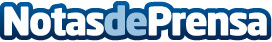 Forto, líder internacional en logística digital, inicia su expansión ibérica abriendo oficina en MadridForto, líder internacional en logística digital, inicia su expansión ibérica con su primera oficina en España y el nombramiento de Ángel Hierro como Director para la Península IbéricaDatos de contacto:Comunicación de Forto919 01 15 01Nota de prensa publicada en: https://www.notasdeprensa.es/forto-lider-internacional-en-logistica-digital Categorias: Nacional Emprendedores Logística E-Commerce Oficinas http://www.notasdeprensa.es